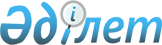 Об утверждении формы, предназначенной для сбора административных данных
					
			Утративший силу
			
			
		
					Приказ Министра здравоохранения и социального развития Республики Казахстан от 28 июня 2016 года № 567. Зарегистрирован в Министерстве юстиции Республики Казахстан 3 августа 2016 года № 14063. Утратил силу приказом Министра труда и социальной защиты населения Республики Казахстан от 4 декабря 2020 года № 477.
      Сноска. Утратил силу приказом Министра труда и социальной защиты населения РК от 04.12.2020 № 477 (вводится в действие по истечении десяти календарных дней после дня его первого официального опубликования).
      В соответствии с подпунктом 5) пункта 1 статьи 7 Кодекса Республики Казахстан от 18 сентября 2009 года "О здоровье народа и системе здравохранения", подпунктом 2) пункта 3 статьи 16 Закона Республики Казахстан от 19 марта 2010 года "О государственной статистике" ПРИКАЗЫВАЮ:
      1. Утвердить форму учета коллективных договоров, предназначенную для сбора административных данных, согласно приложению к настоящему приказу.
      2. Комитету труда, социальной защиты и миграции Министерства здравоохранения и социального развития Республики Казахстан обеспечить:
      1) государственную регистрацию настоящего приказа в Министерстве юстиции Республики Казахстан;
      2) в течение десяти календарных дней после государственной регистрации настоящего приказа направление его копии на официальное опубликование в периодических печатных изданиях и в информационно-правовой системе "Әділет";
      3) направление в печатном и электронном виде в течение пяти рабочих дней после государственной регистрации настоящего приказа его копии в одном экземпляре на государственном и русском языках в Республиканское государственное предприятие на праве хозяйственного ведения "Республиканский центр правовой информации" для включения в Эталонный контрольный банк нормативных правовых актов Республики Казахстан;
      4) размещение настоящего приказа на интернет-ресурсе Министерства здравоохранения и социального развития Республики Казахстан;
      5) в течение десяти рабочих дней после государственной регистрации настоящего приказа в Министерстве юстиции Республики Казахстан представление в Департамент юридической службы Министерства здравоохранения и социального развития Республики Казахстан сведений об исполнении мероприятий, предусмотренных подпунктами 1), 2), 3) и 4) настоящего пункта.
      3. Контроль за исполнением настоящего приказа возложить на вице-министра здравоохранения и социального развития Республики Казахстан Нурымбетова Б.Б.
      4. Настоящий приказ вводится в действие по истечении десяти календарных дней после дня его первого официального опубликования.
      СОГЛАСОВАНО   
      Председатель Комитета по статистике   
      Министерства национальной экономики   
      Республики Казахстан   
      ___________ Н. Айдапкелов   
      1 июля 2016 года "Сведения о количестве коллективных договоров"
Отчетный период за ________ месяц 20___ года
      Индекс: 1-КД
      Периодичность: ежемесячно
      Круг лиц представляющих: Управления по инспекции труда местных исполнительных органов областей, городов республиканского значения, столицы
      Куда представляется: Министерство здравоохранения и социального развития Республики Казахстан
      Срок представления: ежемесячно к 3 числу месяца, следующего за отчетным периодом
      Продолжение таблицы
      Продолжение таблицы
      Руководитель __________________________________ _____________________
      (фамилия, имя, отчество     (подпись)
      (при его наличии)
      Исполнитель ___________________________________ _____________________
      (фамилия, имя, отчество      (подпись)
      (при его наличии)
      Телефон исполнителя _________________________________________________
      Адрес организации ___________________________________________________
      Телефон организации _________________________________________________
      М.П.
      Примечание: пояснения по заполнению приведены в приложении к
      настоящей форме по учету коллективных договоров, предназначенной для
      сбора административных данных. Инструкция по заполнению формы, 
предназначенной для сбора административных данных "Сведения
о количестве коллективных договоров"
Глава 1. Общие положения
      1. Настоящая инструкция по заполнению формы, предназначенной для сбора административных данных "Сведения о количестве коллективных договоров", разработана в соответствии с подпунктом 2) пункта 3 статьи 16 Закона Республики Казахстан от 19 марта 2010 года "О государственной статистике", которая детализирует порядок заполнения формы, предназначенной для сбора административных данных "Сведения о количестве коллективных договоров" (далее – Форма).
      2. Основной задачей ведения данной Формы является осуществление мониторинга за соблюдением трудового законодательства Республики Казахстан.
      3. Заполненная Форма предоставляется в Министерство здравоохранения и социального развития Республики Казахстан Управлениями по инспекции труда местных исполнительных органов областей, городов республиканского значения, столицы ежемесячно к 3 числу месяца, следующего за отчетным периодом.
      4. Показатели формируются по фактическим данным на первое число текущего отчетного периода.
      5. Форму подписывает первый руководитель, а в случае его отсутствия – лицо, исполняющее его обязанности. Глава 2. Пояснение по заполнению Формы
      6. В графе 1 Формы указывается общее количество действующих предприятий.
      7. В графе 2 Формы указывается общее количество действующих государственных предприятий.
      8. В графах 3, 4, 5 Формы указываются количество действующих государственных крупных, средних, малых предприятий соответственно.
      9. В графе 6 Формы указывается общее количество действующих частных предприятий.
      10. В графах 7, 8, 9 Формы указываются количество действующих частных крупных, средних, малых предприятий соответственно.
      11. В графе 10 Формы указывается общее число коллективных договоров на начало текущего года.
      12. В графе 11 Формы указывается количество коллективных договоров, по которым истекли сроки действия от общего числа коллективных договоров на начало текущего года.
      13. В графе 12 Формы указывается количество коллективных договоров перезаключенных на новый срок из числа коллективных договоров, по которым истекли сроки действия от общего числа коллективных договоров на начало текущего года.
      14. В графе 13 Формы указывается количество вновь заключенных коллективных договоров.
      15. В графе 14 Формы указывается итого действующих коллективных договоров.
      16. В графе 15 Формы указывается процент действующих коллективных договоров от общего количества действующих предприятий.
      17. В графе 16 Формы указывается общее количество государственных предприятий, которые имеют коллективные договора.
      18. В графе 17 Формы указывается общее количество государственных крупных предприятий, которые имеют коллективные договора.
      19. В графе 18 Формы указывается процент охвата государственных крупных предприятий, которые имеют коллективные договора от количества действующих государственных крупных предприятий (графа 3).
      20. В графе 19 Формы указывается общее количество государственных средних предприятий, которые имеют коллективные договора.
      21. В графе 20 Формы указывается процент охвата государственных средних предприятий, которые имеют коллективные договора от количества действующих государственных средних предприятий (графа 4).
      22. В графе 21 Формы указывается общее количество государственных малых предприятий, которые имеют коллективные договора.
      23. В графе 22 Формы указывается процент охвата государственных малых предприятий, которые имеют коллективные договора от количества действующих государственных малых предприятий (графа 5).
      24. В графе 23 Формы указывается общее количество частных предприятий, которые имеют коллективные договора.
      25. В графе 24 Формы указывается общее количество частных крупных предприятий, которые имеют коллективные договора.
      26. В графе 25 Формы указывается процент охвата частных крупных предприятий, которые имеют коллективные договора от количества действующих частных крупных предприятий (графа 7).
      27. В графе 26 Формы указывается общее количество частных средних предприятий, которые имеют коллективные договора.
      28. В графе 27 Формы указывается процент охвата частных средних предприятий, которые имеют коллективные договора от количества действующих частных средних предприятий (графа 8).
      29. В графе 28 Формы указывается общее количество частных малых предприятий, которые имеют коллективные договора.
      30. В графе 29 Формы указывается процент охвата частных малых предприятий, которые имеют коллективные договора от количества действующих частных малых предприятий (графа 9).
					© 2012. РГП на ПХВ «Институт законодательства и правовой информации Республики Казахстан» Министерства юстиции Республики Казахстан
				
Министр здравоохранения
и социального развития
Республики Казахстан
Т. ДуйсеноваПриложение
к приказу Министра
здравоохранения и социального развития
Республики Казахстан
от 28 июня 2016 года № 567
Форма, предназначенная для сбора
административных данных
область
количество действующих предприятий, штук
количество действующих предприятий, штук
количество действующих предприятий, штук
количество действующих предприятий, штук
количество действующих предприятий, штук
количество действующих предприятий, штук
количество действующих предприятий, штук
количество действующих предприятий, штук
количество действующих предприятий, штук
область
всего,
штук
в том числе:
в том числе:
в том числе:
в том числе:
в том числе:
в том числе:
в том числе:
в том числе:
область
всего,
штук
государственные, в том числе, штук:
крупные, штук 
средние, штук 
малые, штук 
частные, в том числе, штук:
крупные, штук 
средние, штук 
малые, штук 
А
1
2
3
4
5
6
7
8
9
число коллективных договоров на начало ____ года, штук 
работа по коллективным договорам в ___ году
работа по коллективным договорам в ___ году
работа по коллективным договорам в ___ году
итого действующих коллективных договоров, штук 
%
число коллективных договоров на начало ____ года, штук 
количество коллективных договоров, по которым истекли сроки действия, штук 
из них перезаключено на новый срок, штук 
количество вновь заключенных коллективных договоров, штук 
итого действующих коллективных договоров, штук 
%
10
11
12
13
14
15
в том числе на предприятиях:
в том числе на предприятиях:
в том числе на предприятиях:
в том числе на предприятиях:
в том числе на предприятиях:
в том числе на предприятиях:
в том числе на предприятиях:
в том числе на предприятиях:
в том числе на предприятиях:
в том числе на предприятиях:
в том числе на предприятиях:
в том числе на предприятиях:
в том числе на предприятиях:
в том числе на предприятиях:
государственных, в том числе, штук:
крупных, штук 
%
средних, штук 
%
малых, штук 
%
частных, в том числе, штук:
крупных, штук 
%
средних, штук 
%
малых, штук 
%
16
17
18
19
20
21
22
23
24
25
26
27
28
29Приложение
к форме учета коллективных
договоров, предназначенной для
сбора административных данных